United Way for Greater Austin -- facilitatorMeeting location – United Way for Greater Austin October 22, 2020Our purpose:Provide a learning community for early childhood stakeholders to share and discuss latest early childhood research Provide an opportunity for stakeholders to learn about, share and discuss community conditionsEnable stakeholders to learn about progresses and challenges of coalition efforts and to provide feedback to in order to move the collective agenda forwardFacilitate networking with fellow stakeholdersCreate a space for stakeholders to generate opportunities for actionhttps://www.unitedwayaustin.org/success-by-6-plan/The first 2,000 days of every person’s life are foundational. Our Coalition strives to make the most of every child’s 2,000-day journey from birth to Kindergarten. The SX6 Strategic Plan is a community-wide roadmap that ensures all children in Austin/Travis County enter Kindergarten happy, healthy, and prepared to succeed in school and beyond.The SX6 Coalitionbelieves all children and families have inherent worth and an immense capacity to learn and thrive; values diversity and strives for equity in everything we do; honors the primary and vital relationship between parents/caregivers, families, and their children; and agrees early childhood professionals should be provided with respectable working conditions and a living wage for their important work. 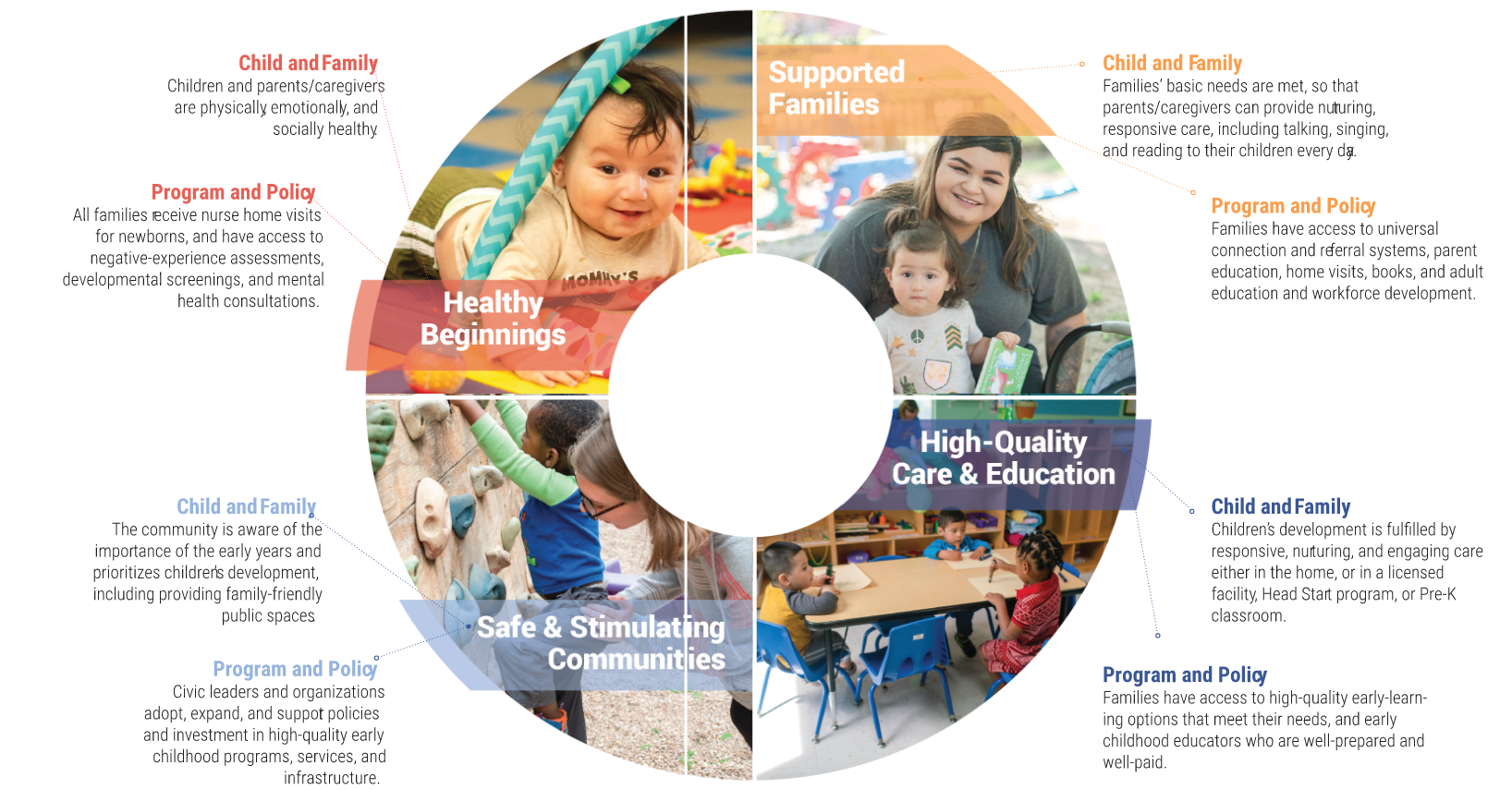 3:00Welcome Meeting NormsIce-Breaker3:10-3:40Strategic Plan, Coalition and COVID-19 Response – Pillar Updates Healthy Beginnings – Shalyn BravensSupported Families – Shalyn BravensQuality Care & Education -  Anna Lisa Conlin & Cathy DoggettSafe & Stimulating Communities -  Cathy McHorse3:40-3:45Overview of ConnectATX – Jeff Cary, Amil McPeters3:45-3:55Reimagining Public Safety – Listening Session information  -  Courtney LeBlanc3:55-4:30Advocacy Work  and Networking Session -  Brooke Freeland4:45Adjourn 